Dziś Dzień mamy.Dorysuj tyle kwiatów w wazonie, żeby razem było 6 , a potem pięknie je pokoloruj i wręcz obrazek mamie. Pamiętaj, żeby dziś być bardzo grzecznym .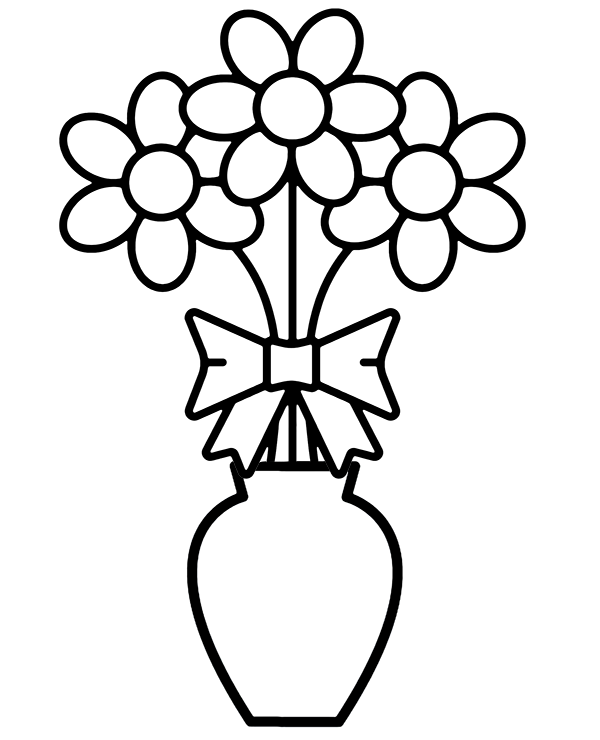 